Name of Journal: World Journal of Clinical CasesManuscript NO: 71459Manuscript Type: CASE REPORTPrimary pulmonary meningioma: a case report and review of the literatureZhang DB et al. Imaging of pulmonary meningiomaDan-Bin Zhang, Tao ChenDan-Bin Zhang, Tao Chen, Department of radiology, The First Affiliated Hospital, Zhejiang University School of Medicine, hangzhou 310003, Zhejiang Province, ChinaAuthor contributions: Zhang DB was responsible for collecting the medical history of the patient and drafting the paper; Chen T reviewed the literature and revised the manuscript; all authors read and approved the final manuscript.Corresponding author: Tao Chen, Doctor, Department of radiology, The First Affiliated Hospital, Zhejiang University School of Medicine, No. 79 Qingchun Road, hangzhou 310003, Zhejiang Province, China. wmuchentao@zju.edu.cnReceived: September 14, 2021Revised: January 28, 2022Accepted:Published online:AbstractBACKGROUNDPrimary pulmonary meningioma (PPM) is a rare disease that is usually benign. The most common presentation of PPM is isolated pulmonary nodules or masses, so the disease can mimic any other lung tumor on imaging, especially lung cancer or metastasis.CASE SUMMARYA 47-year-old asymptomatic woman presented with a well-defined, lobulated pulmonary mass with calcification in the left lower lobe. The mass measured 69 mm × 57 mm × 61 mm and was found during a chest computed tomography (CT) performed for physical examination. Contrast-enhanced CT and positron emission tomography (PET)/CT revealed mild enhancement of the mass, with accumulation of 18-fluoro-2-deoxy-D-glucose (18F-FDG). Transbronchial biopsy suggested a provisional diagnosis of low-grade neuroendocrine tumor. Subsequent enhanced head magnetic resonance imaging revealed no positive lesions. An open cuff resection of the left lower lobe and wedge resection of the lingual segment were performed. Histopathological and immunohistochemical examination revealed that the mass was a PPM.CONCLUSIONPPM should be considered in the differential diagnosis of isolated pulmonary masses found incidentally on CT and should be diagnosed based on a combination of radiological and histological features. Surgical resection is currently the main treatment strategy. No recurrence of benign PPMs has been reported after complete resection.Key Words: Primary pulmonary meningioma; Contrast-enhanced computed tomography; Positron emission tomography; Case reportzhang DB, chen T. Primary pulmonary meningioma: a case report and review of the literature. World J Clin Cases 2022; In pressCore Tip: Primary pulmonary meningioma (PPM) is a rare tumour that usually presents as an asymptomatic solitary pulmonary mass. Limited knowledge of the disease can make diagnosis difficult. Here, we present the case of a 47-year-old woman with PPM.INTRODUCTIONPrimary ectopic meningiomas are rare tumors that occur in the head, neck, skin, peripheral nerves, bone, retroperitoneum, and lungs. They account for approximately 2% of meningiomas[1,2]. Primary pulmonary meningiomas (PPMs) are rare. Since the first case report in 1982 by Kemnitz et al[3], only 67 cases of PPMs have been reported domestically in the medical literature. Among these cases, only five were malignant meningiomas, and PPMs were more likely to be benign.PPMs usually appear as isolated pulmonary nodules that are accidentally detected on chest radiographs or computed tomography (CT). Despite advancements in radiological examination such as enhanced CT and positron emission tomography (PET), it remains difficult to assess indeterminate isolated pulmonary nodules or masses, and many benign PPMs are misdiagnosed. The present paper reports a rare case of PPM. We also summarized the clinical imaging characteristics of PPMs in the literature to provide a reference for PPM diagnosis.CASE PRESENTATIONChief complaintsA 47-year-old woman had a pulmonary mass on physical examination 1 mo ago.History of present illnessThe patient was hospitalized due to chest CT findings of a pulmonary mass in the left lower lobe of the lung upon physical examination 1 mo prior.History of past illnessThe patient had a free previous medical history.Personal and family historyThe patient had no personal and family history.Physical examinationPhysical examination revealed no obvious positive signs.Laboratory examinationsAll tumor marker results were within the normal range.Imaging examinationsContrast-enhanced chest CT revealed a 6.9 cm diameter mass with a well-circumscribed margin in the left lower lobe of the lung. The adjacent left lower lobar bronchus and lingual segment of the left upper lobar bronchus were compressed by the mass. The lesion was confined to the lung parenchyma and showed striated calcification. After contrast enhancement, the mass showed mild homogeneous enhancement, from a pre-contrast attenuation of 40 HU to a postcontrast attenuation of 60 HU (Figure 1).On 18-fluoro-2-deoxy-D-glucose (FDG) PET imaging, the standardized uptake value (SUV) of the mass increased unevenly, with a maximum value of 4.4, which suggested malignant lesion (Figure 2). No other lesions were detected on PET/CT. Moreover, enhanced magnetic resonance imaging (MRI) of the brain showed no evidence of intracranial tumors or metastases. Bronchoscopy revealed partial obstruction of the lower left lobe by the mass and narrowing of the lingual opening in the upper left lobe. A subsequent transbronchial biopsy result suggested a low-grade neuroendocrine tumor (Figure 3).FINAL DIAGNOSISThe final diagnosis of the presented case was PPM.TREATMENTConsidering the CT and PET features of the mass and the results of transbronchial biopsy, an open cuff resection of the left lower lobe and wedge resection of the lingual segment were performed. Gross examination revealed a 6.5 cm, off-white, tenacious texture mass. Microscopic examination revealed a tumor with focal bronchial cartilage involvement, no pleural involvement, and fusiform nests of cells arranged in fascicles or whorls. Immunohistochemistry showed positivity for epithelial membrane antigen (EMA), progesterone receptor (PR), somatostatin receptor 2 (SSTR2), D2-40, and CD34, and negativity for S-100, cytokeratin (CK), glial fibrillary acidic protein, CgA, SOX10, and SMA; the Ki-67 index was about 5%–10% positive (Figure 4). These morphological and immunohistochemical features were suggestive of a PPM. Preoperative contrast-enhanced chest CT, contrast-enhanced brain MRI, and PET-CT did not reveal evidence of intracranial or spinal meningioma.OUTCOME AND FOLLOW-UPThe patient was disease-free after 3 mo of follow-up.DISCUSSIONA total of 68 patients diagnosed with PPM were reported in the English literature from 1982 to 2021. All of these patients received histological assessment confirming PPM. Eighteen cases were excluded because (1) they underwent no radiological examination; or (2) they received no radiological evaluation of the CNS negative for meningioma. Ultimately, 50 patients (including the case reported above) were included in the analysis.Patient characteristicsThe study group comprised 50 patients: 19 men and 31 women. The age range was 18–108 years (median age: 58.0 years). Thirty-five patients were asymptomatic and only occasionally showed pulmonary nodules or masses on chest CT or X-ray. Thirteen patients had respiratory symptoms, including chest pain, chest tightness, hemoptysis, cough, and sputum). In addition, two patients had non-specific symptoms[3,4]. There were nine patients with a history of malignancy: two had suffered lung adenocarcinoma[5,6], two colorectal cancer[7,8], two breast cancer[9,10], one buccal cancer[11], one papillary thyroid carcinoma[12], and one thymoma and kidney cancer[13] (Table 1)[14-47].Radiological characteristicsMost PPMs were benign, and only five cases were malignant[4,13,23,30,38]. Benign PPMs were generally well-circumscribed on radiological studies, with diameters ranging from 0.4 to 6 cm (median: 2 cm). The five malignant PPMs ranged in diameter from 1.5 to 15 cm (median: 6.4 cm). On chest CT scan, benign PPMs usually appear as isolated, rounded, solid, well-defined nodules or masses, with or without lobulation. Five cases were lobulated[24,31,32,37,40], two manifested as ground glass density[11,45], and two showed burrs on the edges[6]. In addition, one recent study reported that the PPM showed multiple cystic lesions with a solid component[44]. The CT features of the lesions were not described in the remaining eight cases (Table 2)[14-47].The CT enhancement patterns were described in 11 patients: six cases showed homogeneous enhancement, one showed heterogeneous enhancement[39], two showed mild enhancement[37,44], one showed mild concentric enhancement[8], and one showed no significant enhancement[13].18F-fluorodeoxyglucose-pet was performed in 12 patients, including our reported case. The PET scans of four patients showed no accumulation of 18F-FDG in lung lesions[8,10,45,46]. Seven patients showed metabolically active lesions suspicious for malignancy, with a reported SUV range from 2.46 to 12.9 in seven cases. No other extra-pulmonary sites with increased FDG uptake were detected in any of the patients.The prognosis of benign PPM resection is good, with almost no recurrence or metastasis. Follow-up was reported in 35 benign cases, ranging from 2 to 96 mo (median: 24 mo). However, two malignant PPMs relapsed[23,30]. The above summary is presented in Table 3.Primary ectopic pulmonary meningiomas are very rare, and only 67 cases (including our report) of PPM have been reported in the English language medical literature. The present study reported a case with very complete clinical procedure and imaging data, including preoperative enhanced CT examination, PET-CT examination, bronchoscopy biopsy, and postoperative pathological results. There were rare signs of calcification on CT, false positives on PET-CT and errors in our biopsy results. This suggests that we need to be cautious when excluding PPM only through auxiliary examination or even needle biopsy in clinical work.The pathogenesis of PPMs remains unclear. One hypothesis is that the tumors develop from multipotent mesenchymal cells. Another states that PPMs originate from minute pulmonary meningothelial nodules that are occasionally found in approximately 1% of autopsies and excised lung specimens[48]. However, the incidence of meningiomas is much lower than that of meningeal epithelial nodules. Moreover, previous genotypic comparisons have failed to demonstrate pulmonary meningeal epithelial nodules or intracranial meningiomas, further supporting the hypothesis[49]. To date, approximately 90% of PPMs reported in the literature have been benign, while five have been malignant[4,13,23,30,38]. Most patients with PPM have no obvious symptoms, while some have respiratory or non-specific symptoms. Clinical symptoms may be related to the lesion location. As previously reported, benign PPMs are usually located in the peripheral pulmonary region, with no involvement of the bronchi, blood vessels, or pleura. Some PPM patients have a known history of malignancy[8], so a comprehensive and careful evaluation of pulmonary lesions must be carried out to avoid the misdiagnosis of metastasis. Radiologically, PPMs usually appear as isolated, solid, and well-defined parenchymal coin-like lesions, ranging in size from 0.4 to 6.5 cm. Approximately 74.0% of PPMs are less than 3 cm in diameter. The lesions may present with burrs, lobulation, ground-glass density, or calcification, but these features are uncommon. Furthermore, one study reported a PPM presenting as multiple cystic lesions[44]. PPMs have diverse enhancement CT manifestations. They usually show different degrees of enhancement, or even no significant enhancement. Hence, the pattern of lesion enhancement may not help to determine whether the lesion is benign or malignant. On 18F-FDG PET, most PPMs exhibit high or mildly high metabolic activity, as in in our reported case. Only four PPMs showed low uptake of 18F-FDG[8,10,45,46]. However, one recent study reported a patient with both benign and malignant PPMs, both characterized by increased glucose uptake[13]. This suggests that the malignancy of PPMs may not be related to 18F-FDG uptake.Pathological identification is necessary to allow PPM diagnosis; however, diagnosis can sometimes be difficult using needle biopsy alone[32]. False positives are sometimes reported, in addition to negative reports. For instance, in the case reported by Žulpaitė et al[38], a false positive diagnosis of paraganglioma was given based on preoperative transthoracic needle biopsy. The present patient was misdiagnosed as having low-grade neuroendocrine tumor based on preoperative bronchoscopic biopsy.CONCLUSIONIn conclusion, the accurate diagnosis of PPM is challenging because the tumors are rare and show variable radiological manifestations. A single 18F FDG PET or contrast-enhanced CT examination may not be sufficient to evaluate patients with PPM. Surgical resection is the main treatment strategy, and no relapse has been reported in benign cases after complete resection. In clinical practice, attention should be paid to common isolated pulmonary nodule or mass, especially in asymptomatic patients. PPM should be considered in the differential diagnosis of lung diseases.REFERENCES1 Kershisnik M, Callender DL, Batsakis JG. Extracranial, extraspinal meningiomas of the head and neck. Ann Otol Rhinol Laryngol 1993; 102: 967-970 [PMID: 8285520 DOI: 10.1177/000348949310201211]2 Muzumdar DP, Vengsarkar US, Bhatjiwale MG, Goel A. Diffuse calvarial meningioma: a case report. J Postgrad Med 2001; 47: 116-118 [PMID: 11832603]3 Kemnitz P, Spormann H, Heinrich P. Meningioma of lung: first report with light and electron microscopic findings. Ultrastruct Pathol 1982; 3: 359-365 [PMID: 7157498 DOI: 10.3109/01913128209018558]4 Weber C, Pautex S, Zulian GB, Pusztaszeri M, Lobrinus JA. Primary pulmonary malignant meningioma with lymph node and liver metastasis in a centenary woman, an autopsy case. Virchows Arch 2013; 462: 481-485 [PMID: 23443940 DOI: 10.1007/s00428-013-1383-7]5 de Perrot M, Kurt AM, Robert J, Spiliopoulos A. Primary pulmonary meningioma presenting as lung metastasis. Scand Cardiovasc J 1999; 33: 121-123 [PMID: 10225315 DOI: 10.1080/14017439950141948]6 Han D, Deng H, Liu Y. Primary pulmonary meningiomas: report of two cases and review of the literature. Pathol Res Pract 2020; 216: 153232 [PMID: 33045659 DOI: 10.1016/j.prp.2020.153232]7 Falleni M, Roz E, Dessy E, Del Curto B, Braidotti P, Gianelli U, Pietra GG. Primary intrathoracic meningioma: histopathological, immunohistochemical and ultrastructural study of two cases. Virchows Arch 2001; 439: 196-200 [PMID: 11561761 DOI: 10.1007/s004280000387]8 Jiang M, Chen P, Huang R, Zhang J, Zheng J. A case report of primary pulmonary meningioma masquerading as lung metastasis in a patient with rectal carcinoma: role of 18F-FDG PET/CT. J Cardiothorac Surg 2021; 16: 153 [PMID: 34051819 DOI: 10.1186/s13019-021-01546-3]9 Picquet J, Valo I, Jousset Y, Enon B. Primary pulmonary meningioma first suspected of being a lung metastasis. Ann Thorac Surg 2005; 79: 1407-1409 [PMID: 15797095 DOI: 10.1016/j.athoracsur.2003.10.071]10 Lepanto D, Maffini F, Petrella F, Colandrea M, Putzu C, Barberis M, Paganelli G, Viale G. Atypical primary pulmonary meningioma: a report of a case suspected of being a lung metastasis. Ecancermedicalscience 2014; 8: 414 [PMID: 24761155 DOI: 10.3332/ecancer.2014.414]11 Juan CM, Chen ML, Ho SY, Huang YC. Primary Pulmonary Meningioma Simulating a Pulmonary Metastasis. Case Rep Pulmonol 2016; 2016: 8248749 [PMID: 27974986 DOI: 10.1155/2016/8248749]12 Fujikawa R, Arai Y, Otsuki Y, Nakamura T. A case of a primary pulmonary meningioma mimicking a metastasis from a papillary thyroid carcinoma due to a size reduction after radioactive iodine therapy. Surg Case Rep 2020; 6: 57 [PMID: 32221747 DOI: 10.1186/s40792-020-00823-y]13 Cimini A, Ricci F, Pugliese L, Chiaravalloti A, Schillaci O, Floris R. A Patient with a Benign and a Malignant Primary Pulmonary Meningioma: An Evaluation with 18F Fluorodeoxyglucose Positron Emission Tomography/Computed Tomography and Computed Tomography with Iodinated Contrast. Indian J Nucl Med 2019; 34: 45-47 [PMID: 30713380 DOI: 10.4103/ijnm.IJNM_101_18]14 Chumas JC, Lorelle CA. Pulmonary meningioma. A light- and electron-microscopic study. Am J Surg Pathol 1982; 6: 795-801 [PMID: 7168461 DOI: 10.1097/00000478-198212000-00011]15 Zhang FL, Cheng XR, Zhang YS, Ding JA. Lung ectopic meningioma. A case report. Chin Med J (Engl) 1983; 96: 309-311 [PMID: 6413150]16 Kodama K, Doi O, Higashiyama M, Horai T, Tateishi R, Nakagawa H. Primary and metastatic pulmonary meningioma. Cancer 1991; 67: 1412-1417 [PMID: 1991305 DOI: 10.1002/1097-0142(19910301)67:5<1412::Aid-cncr2820670523>3.0.Co;2-v]17 Drlicek M, Grisold W, Lorber J, Hackl H, Wuketich S, Jellinger K. Pulmonary meningioma. Immunohistochemical and ultrastructural features. Am J Surg Pathol 1991; 15: 455-459 [PMID: 2035740 DOI: 10.1097/00000478-199105000-00005]18 Flynn SD, Yousem SA. Pulmonary meningiomas: a report of two cases. Hum Pathol 1991; 22: 469-474 [PMID: 1709609 DOI: 10.1016/0046-8177(91)90133-a]19 Maiorana A, Ficarra G, Fano RA, Spagna G. Primary solitary meningioma of the lung. Pathologica 1996; 88: 457-462 [PMID: 8988660]20 Kaleem Z, Fitzpatrick MM, Ritter JH. Primary pulmonary meningioma. Report of a case and review of the literature. Arch Pathol Lab Med 1997; 121: 631-636 [PMID: 9199633]21 Lockett L, Chiang V, Scully N. Primary pulmonary meningioma: report of a case and review of the literature. Am J Surg Pathol 1997; 21: 453-460 [PMID: 9130993 DOI: 10.1097/00000478-199704000-00012]22 Ueno M, Fujiyama J, Yamazaki I, Uchiyama T, Ishikawa Y, Satoh Y. Cytology of primary pulmonary meningioma. Report of the first multiple case. Acta Cytol 1998; 42: 1424-1430 [PMID: 9850654 DOI: 10.1159/000332179]23 Prayson RA, Farver CF. Primary pulmonary malignant meningioma. Am J Surg Pathol 1999; 23: 722-726 [PMID: 10366156 DOI: 10.1097/00000478-199906000-00013]24 Spinelli M, Claren R, Colombi R, Sironi M. Primary pulmonary meningioma may arise from meningothelial-like nodules. Adv Clin Path 2000; 4: 35-39 [PMID: 10936897]25 Cesario A, Galetta D, Margaritora S, Granone P. Unsuspected primary pulmonary meningioma. Eur J Cardiothorac Surg 2002; 21: 553-555 [PMID: 11888783 DOI: 10.1016/s1010-7940(01)01174-5]26 Cura M, Smoak W, Dala R. Pulmonary meningioma: false-positive positron emission tomography for malignant pulmonary nodules. Clin Nucl Med 2002; 27: 701-704 [PMID: 12352110 DOI: 10.1097/00003072-200210000-00003]27 Comin CE, Caldarella A, Novelli L, Janni A. Primary pulmonary meningioma: report of a case and review of the literature. Tumori 2003; 89: 102-105 [PMID: 12729374 DOI: 10.1177/030089160308900123]28 Rowsell C, Sirbovan J, Rosenblum MK, Perez-Ordoñez B. Primary chordoid meningioma of lung. Virchows Arch 2005; 446: 333-337 [PMID: 15714337 DOI: 10.1007/s00428-004-1192-0]29 Kaneda Y, Miyoshi T, Hiratsuka M, Yamamoto S, Kato F, Maki K, Hayashi H, Shiraishi T, Iwasaki A, Iwasaki H, Nabeshima K, Shirakusa T. [Primary pulmonary meningioma; report of a case]. Kyobu Geka 2005; 58: 512-515 [PMID: 15957430]30 van der Meij JJ, Boomars KA, van den Bosch JM, van Boven WJ, de Bruin PC, Seldenrijk CA. Primary pulmonary malignant meningioma. Ann Thorac Surg 2005; 80: 1523-1525 [PMID: 16181912 DOI: 10.1016/j.athoracsur.2004.04.015]31 Meirelles GS, Ravizzini G, Moreira AL, Akhurst T. Primary pulmonary meningioma manifesting as a solitary pulmonary nodule with a false-positive PET scan. J Thorac Imaging 2006; 21: 225-227 [PMID: 16915069 DOI: 10.1097/01.rti.0000203639.66629.68]32 Incarbone M, Ceresoli GL, Di Tommaso L, Cappuzzo F, Inzirillo F, Infante M, Alloisio M. Primary pulmonary meningioma: report of a case and review of the literature. Lung Cancer 2008; 62: 401-407 [PMID: 18486986 DOI: 10.1016/j.lungcan.2008.03.031]33 Izumi N, Nishiyama N, Iwata T, Nagano K, Tsukioka T, Hanada S, Suehiro S. Primary pulmonary meningioma presenting with hemoptysis on exertion. Ann Thorac Surg 2009; 88: 647-648 [PMID: 19632430 DOI: 10.1016/j.athoracsur.2008.12.058]34 Kim YY, Hong YK, Kie JH, Ryu SJ. Primary pulmonary meningioma: an unusual cause of a nodule with strong and homogeneous enhancement. Clin Imaging 2016; 40: 170-173 [PMID: 26452726 DOI: 10.1016/j.clinimag.2015.08.004]35 Jiang GY, Zhang Y, Yu JH, Lin XY, Fan CF, Sun CL, Xu HT, Wang EH. Primary pulmonary meningioma: a case report and a review of the literature. J Clin Exp Pathol 2016; 9: 4467-447236 Oide T, Hiroshima K, Shibuya K, Nakatani Y. Primary Pulmonary Meningioma Presenting as a Coin Lesion. Intern Med 2017; 56: 2073-2074 [PMID: 28768984 DOI: 10.2169/internalmedicine.56.8481]37 Huang S, Chen L, Mao Y, Tong H. Primary pulmonary meningioma: A case report. Medicine (Baltimore) 2017; 96: e6474 [PMID: 28489736 DOI: 10.1097/MD.0000000000006474]38 Žulpaitė R, Jagelavičius Ž, Mickys U, Janilionis R. Primary Pulmonary Meningioma With Rhabdoid Features. Int J Surg Pathol 2019; 27: 457-463 [PMID: 30563401 DOI: 10.1177/1066896918819257]39 Hong S, Jiang J, Zhou F, Liu J. Computed tomography findings of primary pulmonary meningioma: A case report. Medicine (Baltimore) 2018; 97: e9651 [PMID: 29480880 DOI: 10.1097/MD.0000000000009651]40 Luo JZ, Zhan C, Ni X, Shi Y, Wang Q. Primary pulmonary meningioma mimicking lung metastatic tumor: a case report. J Cardiothorac Surg 2018; 13: 99 [PMID: 30285886 DOI: 10.1186/s13019-018-0787-5]41 Xu KK, Tian F, Cui Y. Primary pulmonary meningioma presenting as a micro solid nodule: A rare case report. Thorac Cancer 2018; 9: 874-876 [PMID: 29718593 DOI: 10.1111/1759-7714.12639]42 Ohashi-Nakatani K, Shibuki Y, Fujima M, Watanabe R, Yoshida A, Yoshida H, Matsumoto Y, Tsuchida T, Watanabe SI, Motoi N. Primary pulmonary meningioma: A rare case report of aspiration cytological features and immunohistochemical assessment. Diagn Cytopathol 2019; 47: 330-333 [PMID: 30548187 DOI: 10.1002/dc.24126]43 Bae SY, Kim HS, Jang HJ, Chung WS, Kim H, Kim YH, Lee JH, Bang SS. Primary Pulmonary Chordoid Meningioma. Korean J Thorac Cardiovasc Surg 2018; 51: 410-414 [PMID: 30588452 DOI: 10.5090/kjtcs.2018.51.6.410]44 Wang X, Li P, Zhou P, Fu Y, Lai Y, Che G. Intrapulmonary metastasis from primary pulmonary meningioma presenting as multiple cystic lesions: a case report. BMC Pulm Med 2019; 19: 8 [PMID: 30621651 DOI: 10.1186/s12890-018-0773-7]45 Gürçay N, Öztürk A, Demirağ F, İncekara F. Primary pulmonary meningioma mimicking pulmonary metastasis: A rare case report. Turk Gogus Kalp Damar Cerrahisi Derg 2020; 28: 699-701 [PMID: 33403148 DOI: 10.5606/tgkdc.dergisi.2020.19370]46 Bas A, Valiyev E, Ozkan ND, Tombul I, Yonat S, Sayan M, Kurul IC. A Rare Entity: Primary Pulmonary Meningioma. Turk Patoloji Derg 2021 [PMID: 34514565 DOI: 10.5146/tjpath.2021.01535]47 Oh JH, Cho HS, Hwang HS, Ji W. Primary pulmonary meningioma presenting as multiple lung nodules: A case report. Thorac Cancer 2022; 13: 141-143 [PMID: 34878222 DOI: 10.1111/1759-7714.14270]48 Gaffey MJ, Mills SE, Askin FB. Minute pulmonary meningothelial-like nodules. A clinicopathologic study of so-called minute pulmonary chemodectoma. Am J Surg Pathol 1988; 12: 167-175 [PMID: 2830799 DOI: 10.1097/00000478-198803000-00001]49 Ionescu DN, Sasatomi E, Aldeeb D, Omalu BI, Finkelstein SD, Swalsky PA, Yousem SA. Pulmonary meningothelial-like nodules: a genotypic comparison with meningiomas. Am J Surg Pathol 2004; 28: 207-214 [PMID: 15043310 DOI: 10.1097/00000478-200402000-00008]FootnotesInformed consent statement: Written informed consent was obtained from the patient for the publication of this case report and accompanying images.Conflict-of-interest statement: All authors declare no conflict of interest related to this study.CARE Checklist (2016) statement: he authors have read the CARE Checklist (2016), and the manuscript was prepared and revised according to the CARE Checklist (2016).Open-Access: This article is an open-access article that was selected by an in-house editor and fully peer-reviewed by external reviewers. It is distributed in accordance with the Creative Commons Attribution NonCommercial (CC BY-NC 4.0) license, which permits others to distribute, remix, adapt, build upon this work non-commercially, and license their derivative works on different terms, provided the original work is properly cited and the use is non-commercial. See: https://creativecommons.org/Licenses/by-nc/4.0/Provenance and peer review: Unsolicited article; Externally peer reviewed.Peer-review model: Single blindPeer-review started: September 14, 2021First decision: January 22, 2022Article in press:Specialty type: Radiology, nuclear medicine and medical imagingCountry/Territory of origin: ChinaPeer-review report’s scientific quality classificationGrade A (Excellent): 0Grade B (Very good): BGrade C (Good): CGrade D (Fair): 0Grade E (Poor): 0P-Reviewer: Soriano-Ursúa MA, Mexico; Sultana N, Bangladesh S-Editor: Ma YJ L-Editor: A P-Editor: Ma YJFigure Legends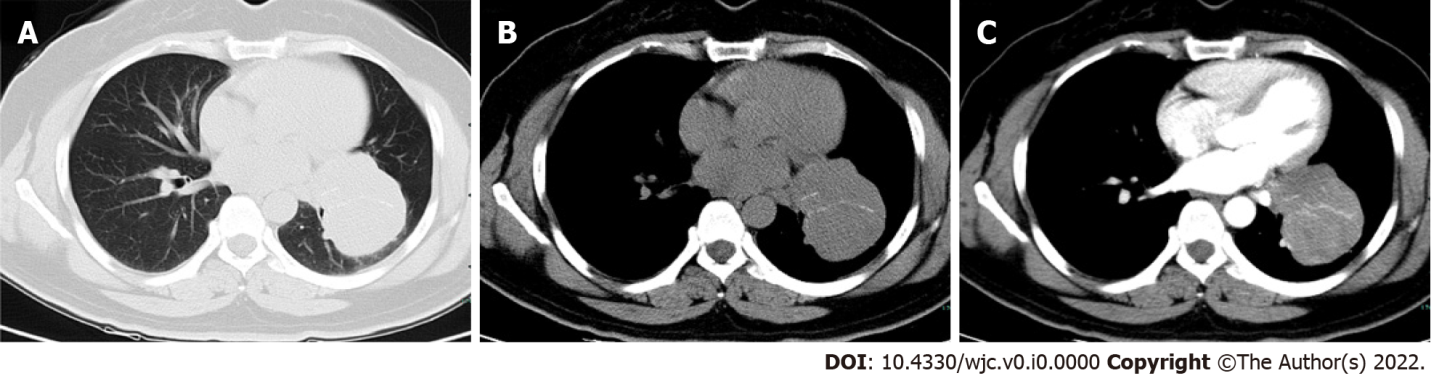 Figure 1 Contrast-enhanced chest computed tomography images of (A, B) unenhanced and (C) enhanced scan. A 6.9-cm diameter well-circumscribed mass in the left lower lobe of the lung shows mild homogeneous enhancement.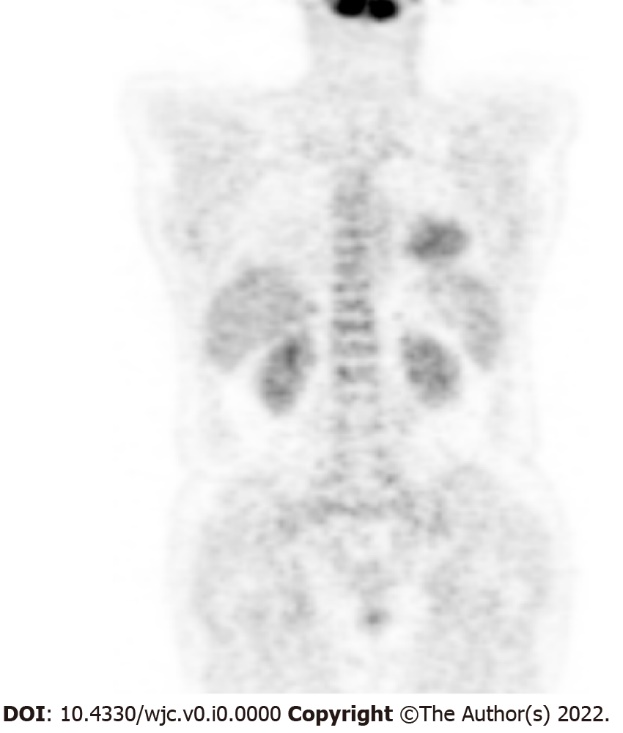 Figure 2 Positive uptake by the mass on 18F-fluorodeoxyglucose-positron emission tomography suggesting malignancy.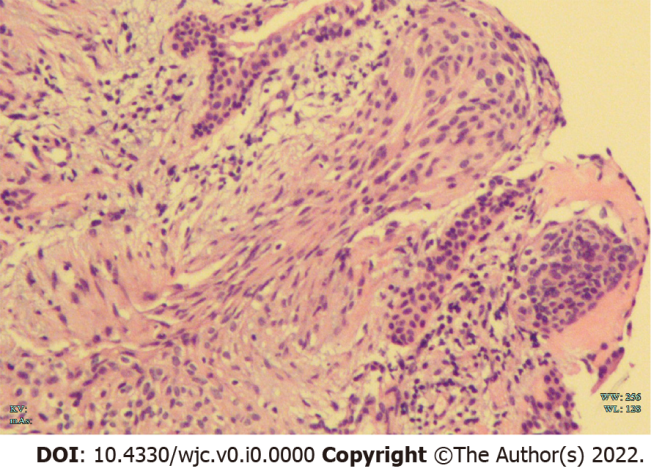 Figure 3 The transbronchial biopsy result: Hematoxylin and eosin staining showed that a few nested epithelioid cells and abnormal cells were observed in the tissue (200×).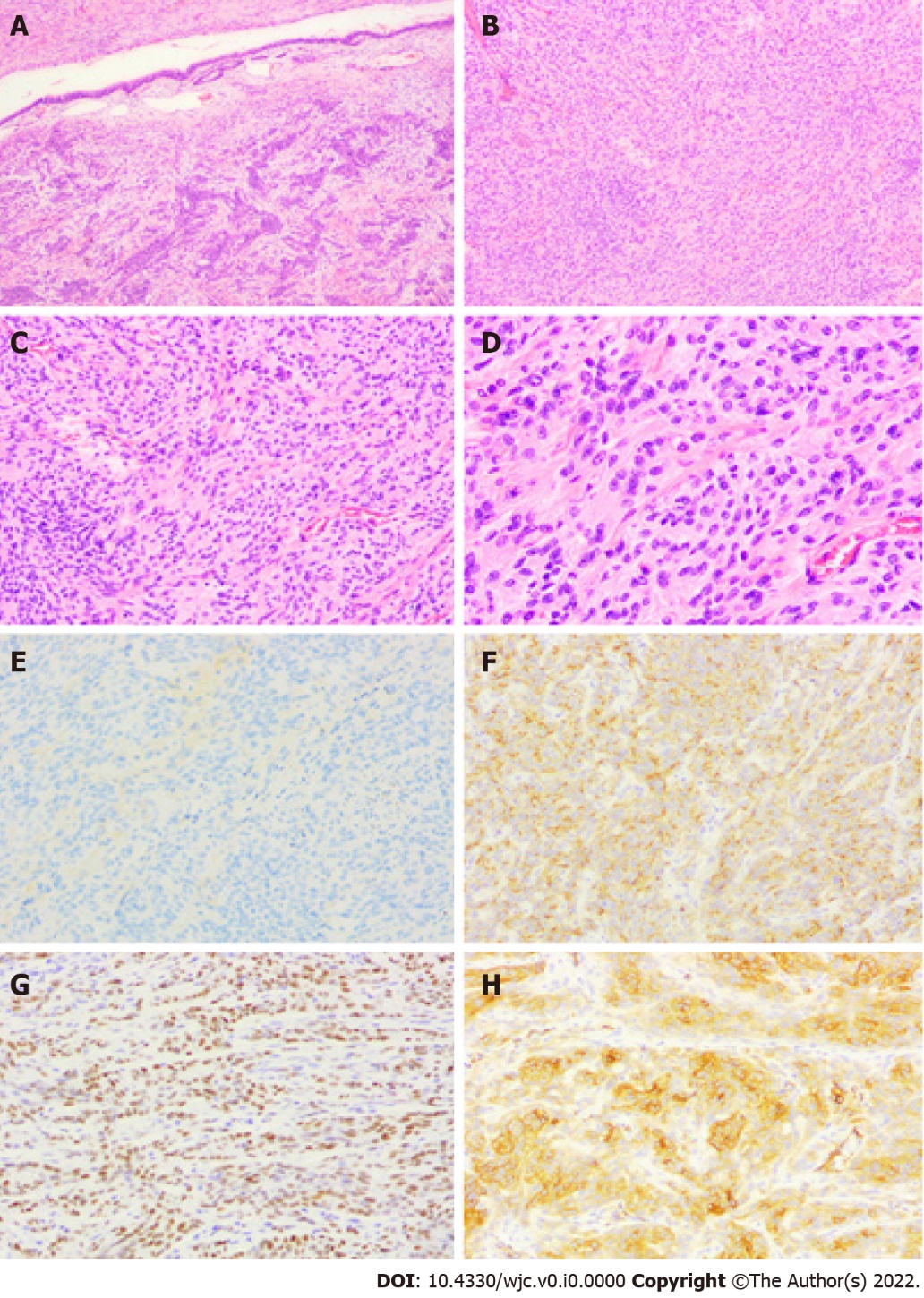 Figure 4 Histological features of primary pulmonary meningioma. A-D: Macroscopically, primary pulmonary meningioma (PPM) showed as spindle or oval cells organized in bundles and whorls on hematoxylin-eosin staining (25×; 50×; 100×; 200×); E-H: immunohistochemically (200×), PPM showed negativity for E: cytokeratin, positive for F: epithelial membrane antigen; G: progesterone receptor; H: Somatostatin Receptor 2 (SSTR2). Table 1 Patient characteristicsF: female; M: male; none: no symptoms; B: benign; M: malignant; N: not reported.Table 2 Radiological characteristicsRL: right lower lobe; RU: right upper lobe; LL: left lower lobe; LU: left upper lobe; P: peripheral or subpleural; C: centrilobar; N: not reported.Table 3 Clinical and imaging characteristics of primary pulmonary meningioma patientsRL: right lower lobe; RU: right upper lobe; LL: left lower lobe; LU: left upper lobe.No.Ref.Age (Gender)SymptomSize (cm)HistologyFollow-up1Kemnitz et al[3]59 (F)Weakness, loss of
appetite, weight loss4.0B302Chumas et al[14]58 (F)None4.0B123Zhang et al[15]58 (F)None2.5B184Kodama et al[16]53 (M)None2.6B845Drlicek et al[17]41 (M)None2.5B726Drlicek et al[17]62 (F)None6.0B727Flynn et al[18]63 (F)Coughing3.0B448Flynn et al[18]74 (F)None1.7B379Maiorana et al[19]68 (M)None1.8B2410Kaleem et al[20]45 (F)None1.2B1011Lockett et al[21]65 (M)None0.8B512Ueno et al[22]61 (F)None0.4-1.5B3613de Perrot et al[5]57 (F)None0.9B3014Prayson et al[23]51 (M)None6.5M1015Spinelli et al[24]71 (F)Bronchitis1.5B9616Falleni et al[7]59 (M)None2.5B3017Cesario et al[25]56 (M)None2.0B7218CURA et al[26]58 (F)None2.0BN19Comin et al[27]33 (M)Hemoptysis and thoracic pain2.0B4720Rowsell et al[28]51 (M)None4.0B821Picquet et al[9]54 (F)None1.4B622Kaneda et al[29]59 (F)None1.4B1423van der Meij et al[30]40 (F)Dyspnea, coughing dysphagia5.0M4024Meirelles et al[31]48 (M)None1.5BN25Incarbone et al[32]24 (M)Hemoptysis2.4B4226Izumi et al[33]18 (F)Hemoptysis on exertion3.3B1527Weber et al[4]108 (F)Asthenia, lack of appetite, loss of weight and anxiety15.0MN28Lepanto et al[10]60 (F)None1.6B1229Kim et al[34]61 (F)Chest pain2.5B8430Jiang et al[35]63 (F)None3.5BN31Juan et al[11]55 (M)None4.5B632Oide et al[36]44 (M)None2.0BN33Huang et al[37]44 (F)Chest pain2.5B634Žulpaitė et al[38]43 (F)None4.5M2435Hong et al[39]54 (M)Cough and sputum1.6B2436Luo et al[40]65 (F)Cough3.5BN37Xu et al[41]65 (F)Chest pain and tightness0.7BN38Ohashi et al[42]60 (F)None2.0B3639Bae et al[43]43 (F)None1.9B2640Cimini et al[13]80 (M)None1.4BN41Cimini et al[13]80 (M)None1.2MN42Wang et al[44]64 (F)None3.4(cystic nodules 0.8-2)BN43Fujikawa et al[12]62 (F)None0.8B2045Han et al[6]64 (F)None0.6B2844Han et al[6]75 (F)None0.6B246Gürçay et al[45]55 (F)Cough 2.0BN47Jiang et al[8]70 (M)None1.5BN48Bas et al[46]57 (M)Cough1.0BN49Oh et al[47]54 (M)None0.5-1.3B2450Present report46 (F)None6.9B3No.Ref.LocationCT featureEnhancement featurePET/CT1Kemnitz et al[3]RL-PWell-circumscribedNN2Chumas et al[14]RL-PWell-circumscribedNN3Zhang et al[15]LU-PWell-circumscribedNN4Kodama et al[16]LU-PNNN5Drlicek et al[17]LL-NWell-circumscribedNN6Drlicek et al[17]LL-NNNN7Flynn et al[18]LU-CWell-circumscribedNN8Flynn et al[18]LL-PWell-circumscribedNN9Maiorana et al[19]N-PWell-circumscribedNN10Kaleem et al[20]LL-PWell-circumscribedNN11Lockett et al[21]LL-PWell-circumscribedNN12Ueno et al[22]Bil-NNNN13de Perrot et al[5]RL-PWell-circumscribedNN14Prayson et al[23]RU-PSmooth margins and focal necrosisNN15Spinelli et al[24]N-PLobulated marginsNN16Falleni et al[7]LU-PWell-circumscribedNN17Cesario et al[25]LU-PWell-circumscribedNN18CURA et al[26]RU-CWell-circumscribedEnhancementHigh uptake (no value)19Comin et al[27]LU-PNNN20Rowsell et al[28]RL-CNNN21Picquet et al[9]LL-PWell-circumscribedNN22Kaneda et al[29]N-PWell-circumscribedNN23van der Meij et al[30]RH-CNNN24Meirelles et al[31]RL-CLobulated marginsNHigh uptake (12.9)25Incarbone et al[32]RU-PLobulated marginsNHigh uptake (10.14)26Izumi et al[33]LU-CWell-circumscribedNN27Weber et al[4]RL-CNNN28Lepanto et al[10]LL-PNNLow uptake (1.2)29Kim et al[34]RU-PWell-circumscribedHomogeneous enhancement enhancementN30Jiang et al[35]LU-PWell-circumscribedNN31Juan et al[11]LU-PGround-glass opacityNN32Oide et al[36]LU-PWell-circumscribedNN33Huang et al[37]RL-PCalcifications, mild peripheral lobulationMild enhancementN34Žulpaitė et al[38]LU-PNHomogeneous enhancementN35Hong et al[39]LU-PWell-circumscribedHeterogeneous enhancementN36Luo et al[40]RL-PHeterogeneous lobulatedNN37Xu et al[41]RL-PWell-circumscribedNN38Ohashi et al[42]RL-PNNN39Bae et al[43]RL-COval-shapedWell-enhancementMildly high uptake (2.48)40Cimini et al[13]RU-PNNo significant enhancementHigh uptake (4.63)41Cimini et al[13]LU-NNEnhancementMildly high uptake (2.46)42Wang et al[44]RL-NMultiple thin-, smooth-walled cysts or cystic nodules with solid componentMild enhancementN43Fujikawa et al[12]LL-PWell-circumscribedNN45Han et al[6]RL-PBurrs on the edgesNN44Han et al[6]RL-PBurrs on the edgesNN46Gürçay et al[45]RU-PPeripheral ground-glassNLow uptake (1.89)47Jiang et al[8]RL-PWell-circumscribedMild centripetal enhancementLow uptake (0.6)48Bas et al[46]LL-PWell-circumscribedNLow uptake (no value)49Oh et al[47]scatteredWell-circumscribedNMildly high uptake (3.1)50Present reportLL-CWell-circumscribedMild homogeneous enhancement High uptake (4.4)VariablesNumberRatio (%)Gender (n = 50)Female3162.0Gender (n = 50)Male1938.0Age (n = 50)≤ 40 yr48.0Age (n = 50)40–60 yr2652.0Age (n = 50)≥ 60 yr2040.0Symptoms (n = 50)No3570.0Symptoms (n = 50)Yes1530.0Size (n = 50)≤ 3 cm3774.0Size (n = 50)＞3 cm1326.0Histology (n = 50)Benign4590.0Histology (n = 50)Malignant510.0Site (n = 47)RL1531.9Site (n = 47)RU612.8Site (n = 47)LL1021.3Site (n = 47)LU1327.7Site (n = 47)Other36.4Location (n = 45)Peripheral3680.0Location (n = 45)Centrilobar920.0Main CT features (n = 38)Well-circumscribed2771.1Main CT features (n = 38)Lobulated513.2Main CT features (n = 38)Burrs25.3Main CT features (n = 38)Ground-glass density25.3Main CT features (n = 38)Calcification25.3PET/CT (n = 12)High uptake866.7PET/CT (n = 12)Low uptake433.3